KEMENTERIAN RISET, TEKNOLOGI DAN PENDIDIKAN TINGGI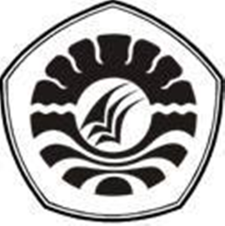                    UNIVERSITAS NEGERI MAKASSAR                      FAKULTAS ILMU PENDIDIKAN                 PROGRAM STUDI PENDIDIKAN GURU SEKOLAH DASARAlamat : 1. Kampus IV UNM Tidung Jl.Tamalate 1 Tidung Makassar, 2. Kampus UNM V Kota Parepare 3. Kampus VI UNM Kota Watampone Telepon/Fax:0411.4001010-0411.883.076-0421.21698-0481.21089                                            Laman: www.unm.ac.idPERSETUJUAN PEMBIMBINGSkripsi dengan Judul Penerapan Model Pembelajaran SAVI (Somatis, Auditori, Visual, Intelektual) untuk Meningkatkan Hasil Belajar Siswa pada Mata Pelajaran IPA Kelas V SD Negeri Bontoramba Kecamatan Tamalanrea Kota Makassar.Atas Nama:	Nama		: Andi Irham	Nim		: 1247042141	Jur/Prodi	: Pendidikan Guru Sekolah Dasar (PGSD)	Fakultas	: Ilmu PendidikanSetelah diperiksa dan diteliti, serta dilaksanakan ujian Skripsi pada hari Jumat  tanggal 21 Oktober 2016 dan dinyatakan LULUS. 						    	Makassar, 21 Oktober 2016Pembimbing I					    	Pembimbing IINur Abidah Idrus, S.Pd,. M.Pd			Dra. Hj. St. Murni, M.HumNIP. 19760617 20604 2 001				NIP. 19521231 198503 2 001				   Disahkan Oleh :			    Ketua Prodi PGSD FIP UNM		             Ahmad Syawaluddin, S.Kom.,M.Pd			 NIP. 19741025 200604 1 001KEMENTERIAN RISET, TEKNOLOGI DAN PENDIDIKAN TINGGI                   UNIVERSITAS NEGERI MAKASSAR                      FAKULTAS ILMU PENDIDIKAN                 PROGRAM STUDI PENDIDIKAN GURU SEKOLAH DASARAlamat : 1. Kampus IV UNM Tidung Jl.Tamalate 1 Tidung Makassar, 2. Kampus UNM V Kota Parepare 3. Kampus VI UNM Kota Watampone Telepon/Fax:0411.4001010-0411.883.076-0421.21698-0481.21089                                            Laman: www.unm.ac.idPENGESAHAN UJIAN SKRIPSISkripsi diterima oleh Panitia Ujian Skripsi Fakultas Ilmu Pendidikan Universitas Negeri Makassar dengan SK Dekan No.8877/UN36.4/PP/2016 tanggal 12 Oktober 2016 untuk memenuhi sebagian persyaratan memperoleh gelar Sarjana Pendidikan pada Jurusan/ Prodi Pendidikan Guru Sekolah Dasar (PGSD) pada hari Jumat           tanggal 21 Oktober 2016.Disahkan Oleh:Dekan Fakultas Ilmu Pendidikan Dr. Abdullah Sinring, M.PdNIP. 19620303 198803 1 003Panitia Ujian		:Ketua			: Dr. Parwoto, M.Pd			(..............................)Sekretaris		: Hikmawati Usman, S.Pd., M.Pd	(..............................)Pembimbing I		: Nur Abidah Idrus, S.Pd., M.Pd	(..............................)Pembimbing II	: Dra. Hj. St. Murni, M.Hum		(..............................)Penguji I		: Dr. Andi Makkasau, M.Si		(..............................)Penguji II		: Dra. Sitti Habibah, M.Si		(..............................)